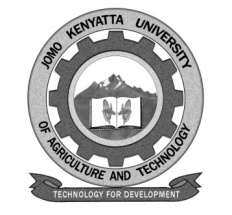   W1-2-60-1-6JOMO KENYATTA UNIVERSITYOFAGRICULTURE AND TECHNOLOGY		UNIVERSITY EXAMINATIONS 2017/2018STAGE I, II, III & IV EXAMINATION FOR THE DIPLOMA IN HUMAN RESOURCE MANAGEMENTHRM 0102:  INDUSTRIAL AND LABOUR LAWSDATE:   AUGUST 2018	         	              TIME: 1 ½  HOURS INSTRUCTIONS: ANSWER QUESTION ONE AND ANY OTHER TWO QUESTIONSQUESTION ONE (30 MARKS)Describe the ILO conventions applicable to Kenyan companies.	[10 marks]Industrial disputes arise due to several causes.  Explain these causes.	[10 marks]A certificate of registration of a Trade Union may be withdrawn or cancelled by the registrar. Explain on which grounds the certificate can be withdrawn or cancelled according to the Trade Union Act. Cap. 233.					[10 marks]QUESTION TWO (20 MARKS)The Industrial Relations Charter is a tripartite that specifies on agreed responsibilities for government employers and employees.  Discuss what all the parties agreed to do to uphold industrial relations democracy in the Country.			[10 marks]Clearly state the objectives and functions of the Industrial Court.	[5 marks]QUESTION THREE (20 MARKS)Discuss the general objectives of Trade Unions.	[10 marks]Describe the immunities and privileges of Trade Unions.	[5 marks]QUESTION FOUR (20 MARKS)Explain the legal provisions regarding employee Health and Welfare under the Factories Act. Cap. 519				[10 marks]Explain the challenges faced by some organizations in the Implementation of the Factories Act. Cap. 514.				[5 marks]